السيد الأستاذ الدكتور / رئيس قسم العلوم الهندسية الأساسية 			السلام عليكم ورحمة الله وبركاته.......برجاء التكرم بالعلم والإحاطة بمجمل الأبحاث والإنتاج العلمي الخاص بي والموافقة على التقدم إلى اللجنة العلمية الدائمة للترقية لوظائف الأساتذة والأساتذة المساعدين رقم (111) تخصص (الفيزيقا والرياضيات الهندسية) وذلك للترقية لوظيفة أستاذ/أستاذ مساعد في تخصص "............... الهندسية"، علماً بأنني مستوفي للمدة القانونية المقررة للترقية حيث أنه تم تعييني بوظيفة مدرس/أستاذ مساعد بالقسم اعتباراً من ..../.../....... إلى الآن.			وتفضلوا سعادتكم بقبول وافر التحية.مرفق طيه الأبحاث والإنتاج العلمي.مقدمه لسعادتكم   		د. ........................................  مدرس/أستاذ مساعد بقسم العلوم الهندسية الأساسية تحريراً في    /   / 2020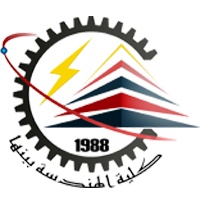        جامعة بنها       كلية الهندسة ببنها